PROGRAMA DE ACOMPANHAMENTO INSTITUCIONAL DA PÓS-GRADUAÇÃOPró-AcompanhamentoAnexo I do Edital DIRPG/PROPP Nº. 01/2018AGENDA DE VISITA 2018 – Programa de pós graduação em DIA DIA DIA DIA  PASSAGENS:Itinerário                                                                                                                                       HOSPEDAGEM COM ALIMENTAÇÃO (Custeio PROPP):Reserva: Hotel Convenidado  – Endereço:  Telefone: (34Check-inCheck-out:Observação: Cópias do parecer de acompanhamento e do formulário de metas devem ser deixadas na Propp, assim como cópias de cartão de embarque (ida e volta) e assinatura do relatório de atividades.Telefones de contato:Coordenador do PPG em  – Prof: (34) Secretária da PROPP – Sra. Vânia Aires: (34) 3239-4981Diretora de Pós-Graduação da PROPP – Profa. Eloisa Ferro (34) 3239 4970Pró-Reitor de Pesquisa e Pós-Graduação – Prof. Carlos Henrique de Carvalho:(34) 3239 4603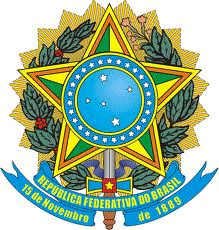 SERVIÇO PÚBLICO FEDERALMINISTÉRIO DA EDUCAÇÃOUNIVERSIDADE FEDERAL DE UBERLÂNDIAPró-reitoria de Pesquisa e Pós-graduaçãoSERVIÇO PÚBLICO FEDERALMINISTÉRIO DA EDUCAÇÃOUNIVERSIDADE FEDERAL DE UBERLÂNDIAPró-reitoria de Pesquisa e Pós-graduação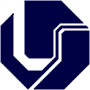 HORÁRIOATIVIDADEChegada ao aeroporto de Uberlândia. O Prof irá buscar o Prof no aeroporto e levá-lo ao Hotel conveniadoHORÁRIOATIVIDADEO Prof. vai buscar o Prof. no Hotel conveniado e levá-lo à PROPP9:30 Reunião na PROPPReunião com a coordenação do PPG no ProgramaALMOÇO com os professores do PPGReunião com a coordenação do PPGO Prof.  levará o Prof.  ao hotel Hotel conveniadoHORÁRIOATIVIDADEO Prof. vai buscar o Prof.  no hotel Hotel conveniado e levá-lo ao PPGReunião com os docentes do PPGALMOÇO com os professores do PPGReunião com a coordenação do PPGReunião com os discentes do PPG17:00Reunião na PROPPO Prof.  levará o Para ao hotel Hotel conveniadoHORÁRIOATIVIDADEHorário do embarque no voo para . A Profa. irá levar  o Prof.  ao aeroporto